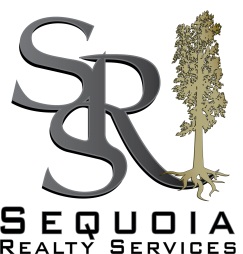 FOR IMMEDIATE RELEASE:Established Peninsula-Based Broker, Ginna Arnold-Lazar, Joins Sequoia Realty Services as Manager  REDWOOD CITY, CA –October 21, 2014− Sequoia Realty Services, a boutique Real Estate Firm serving the Mid-Peninsula and Greater Silicon Valley, announced today that Ginna Arnold-Lazar, a well-known and highly respected local Broker, has joined the company’s Downtown Redwood City office in the role of Manager.Ginna Arnold-Lazar has been an active member within the real estate industry since 1977. Upon obtaining her license in 1995, she has worked for some of the most prestigious real estate organizations from Laguna Beach to the Bay Area. Formerly she was the Manager for Oliver Luxury Real Estate-Menlo Park, the Christies International Affiliate in San Mateo County. Arnold-Lazar is a seasoned real estate Broker who raises the bar in all that she undertakes. Over the past 20 years, she has aligned herself with Pacific Union, Cashin Company, Coldwell Banker Residential Brokerage and Seville Properties. She has also served on the board of directors for the Silicon Valley Association of Realtors, District Chair for Los Altos/Mountain View District, as well as a director for the California Association of Realtors. “Ginna absolutely guarantees the highest and best standard of care,” said Gina Henson, Broker, President and Founder of Sequoia Realty Services. “Having the values of integrity, honesty and a straight shooting style, she has consistently been a top producer in Northern California. We’re thrilled to have her join our growing team team of dynamic, entrepreneurial individuals.”Family, community and the Equine world are her driving passions. Arnold-Lazar currently sits on the board of directors for Morrissey-Compton Educational Center and the Los Altos Festival of Lights Parade, the board of trustees for Charles Armstrong School, and Advisory Board for the National Center for Missing and Exploited Children. She is also a founder of the Los Altos Community Foundation. Arnold-Lazar is an avid equestrian and shows her horses year round. Sequoia Realty Services, born in Redwood City, California, is a full-service real estate company empowered with a depth of industry knowledge, experience and relationship networks. Sequoia Realty Services provides its clients with a comprehensive, one-stop solution focusing on all aspects of the evolving commercial and residential markets. Sequoia Realty Services provides a unique array of services including market analysis, sales, leasing, partnership collaboration, construction management and property management. More information is available at www.sequoiarealtyservices.com, and by contacting Gina Henson at 650-568-5460.